  REPUBLICA MOLDOVA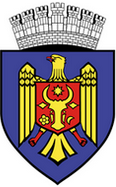 CONSILIUL MUNICIPAL CHIŞINĂUPRIMARUL GENERAL AL MUNICIPIULUI CHIŞINĂU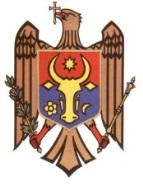             DIRECŢIA GENERALĂ ARHITECTURĂ,       URBANISM ŞI RELAŢII FUNCIARE                       bd. Ştefan cel Mare şi Sfânt, 83, municipiul Chişinău, Republica Moldova, MD-2012;                          tel/fax: (022) 228-110,  www.chisinau.md, e-mail: dgaurf@yandex.com 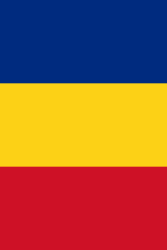 ______________ nr.  ___________    la  nr. _________ din ___________   Primaria municipiului ChişinauA N U N Ţ                         privind iniţierea elaborării proiectului de decizie         Direcţia generală arhitectură , urbanism şi relaţii funciare , în temeiul  art.9 (1) din Legea nr.239 din 13.11.2008  privind transparenţa în procesul decizional, dispoziţiei Primarului  General al municipiului Chişinău nr.890-d din 27.12.2019 „ Cu privire la instituirea Grupului de lucru pentru reorganizarea Direcţiei generale arhitectură, urbanism şi relaţii funciare”,  anunţă iniţierea elaborarii proiectului de decizie ,,Cu privire la aprobarea  Regulamentului Direcţiei generale  arhitectură  şi  urbanism  şi a organigramei”.                                                                                                             Elaborarea  proiectului de decizie este determinată de necesitatea ajustării structurii organizatorice şi a Regulamentului de activitate la sarcinile actuale de organizare şi monitorizare a activităţilor şi operaţiunilor de urbanism.        Proiectul dat urmeaza să reglementeze modul de organizare şi funcţionare a Direcţiei generale arhitectură  şi  urbanism, scopul, obiectivele şi atribuţiile  acesteia.          În vederea eficientizarii procesului de elaborare a proiectului de decizie, solicitam respectuos implicarea activa a tuturor subiecţilor interesati prin prezentarea propunerilor în acest sens.         Materialele aferente sunt disponibile pe pagina web oficială  www.chisinau.md, ataşat la anunţ, şi/sau la sediul Direcției generale, situat pe adresa  bd. Ştefan cel Mare şi Sfânt, 83.        Propunerile urmeaza a fi transmise pana la data de 27  martie 2020, în format electronic, cu completarea  tabelului anexat pentru  modificări şi completări la proiectul de decizie,  la adresa: dgaurf@cmc.md. Persoana de contact: Vozian Ludmila, secretar administrative superior, tel. 022- 22 81 10.                                                                   Şef al Direcţiei generale	Dogotaru Svetlana02499512